Zamierzenia dydaktyczno – wychowawcze na    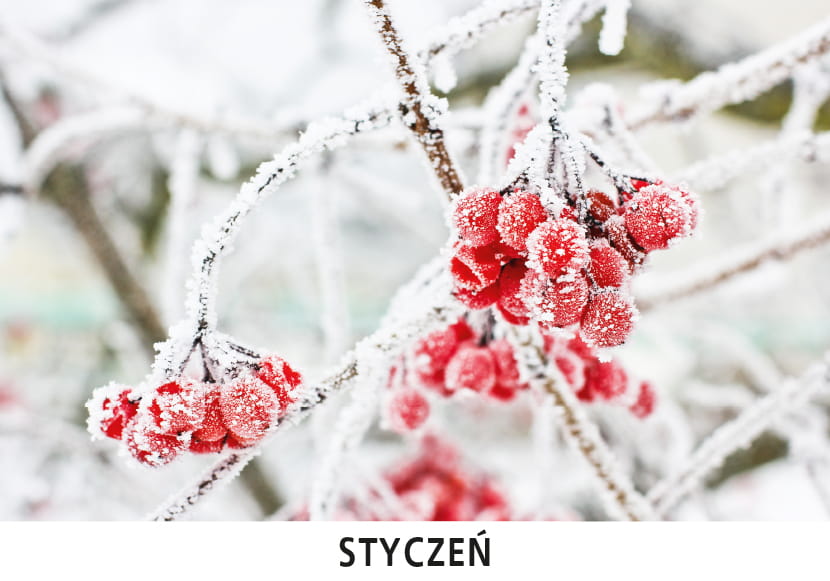                   STYCZEŃ Tydzień I      SKOK W NOWY ROK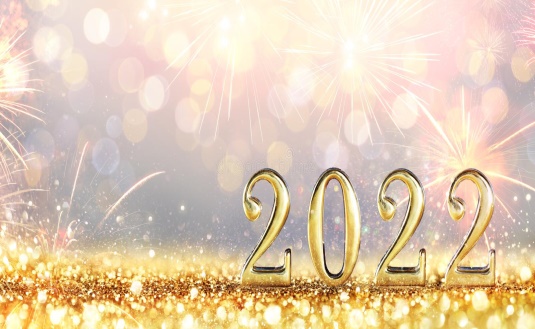 - poznanie zwyczajów witania Nowego Roku na świecie-uświadamianie następstwa dni tygodnia, miesięcy, pór roku- zwracanie uwagi na zmiany zachodzące w środowisku   przyrodniczym w związku ze zmianą pory roku- doskonalenie sprawności grafomotorycznej,- kształtowanie umiejętności posługiwania się liczebnikami     głównymi i porządkowymi                                -rozwijanie zdolności dostrzegania i wyodrębniania się rytmówTydzień II     ZWIERZETA SĄ GŁODNE 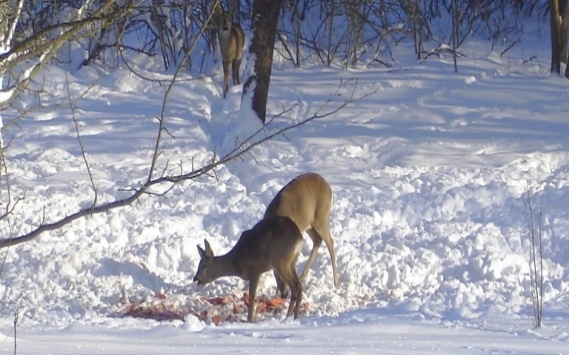 - wzbogacanie słownictwa o pojęcia związane z tematem;nazwy i wygląd ptaków i zwierząt zimujących w Polsce- poznanie cyfry 7,- zapoznanie z literą  S,  s- kształtowanie umiejętności przeliczania, klasyfikowania, porządkowania   Tydzień III    BABCIA I DZIADEK -dostrzeganie ważnej roli dziadków w życiu dzieci.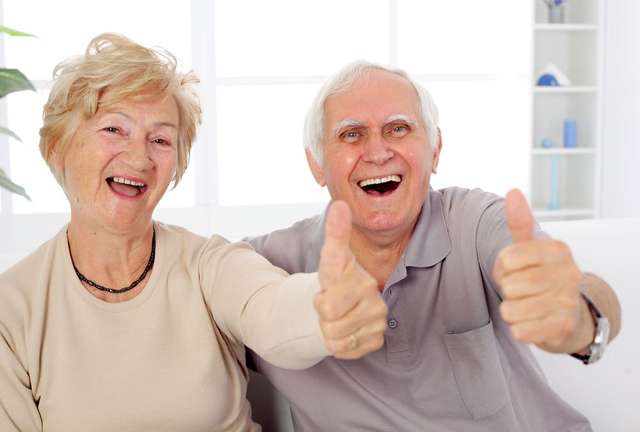 -wdrażanie dzieci do okazywania szacunku poprzez pamięć o bliskiej osobie.
-rozwijanie zdolności mówienia o uczuciach.- zapoznanie z literą B, b,- utrwalanie umiejętności posługiwania się liczebnikami porządkowymi,- rozwijanie sprawności manualnejTydzień IV  ZABAWY NA ŚNIEGU- poznanie wybranych sportów zimowych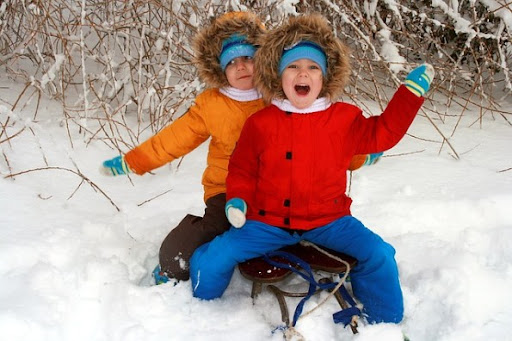 - poznanie niebezpieczeństw zabaw na śniegu- zwrócenie uwagi na bezpieczne zachowania w czasie zabaw - doskonalenie umiejętności określania i porównywania liczebności, klasyfikowania- zapoznanie z obrazem graficznym głoski n- literą N, n